Одобрил:                / Таня Иванова /К О Н С П Е К ТПо   Основи на правото  –  IX  клас - ЕАТТза дневна и самостоятелна форма на обучение1.Същност, система и източници на правото. 2.Субекти на правото.3.Правни норми и  юридически факти.4.Правноотношение 5.Юридически  факти .6.Обща характеристика конституционното право.7.Законодателна власт – Парламент.8.Президент .9.Изпълнителна власт – Министерски съвет .10.Съдебна власт  и Конституционен съд.11.Обща характеристика на облигационното право.12.Гражданска сделка.13.Недействителност на сделките .14.Гражданско представителство.15.Погасителна давност и преклузивен срок .16.Вещ – понятие и видове вещи  17.Вещни права – право на собственост . 18.Съсобственост . 19.Обща характеристика на наказателното право.20.Престъпление .21.Неизбежна отбрана, крайна необходимост и обстоятелства, изключващи вината .22.Вината в НП .23.Наказание .24.Административно право – обща характеристика .25.Административно право – обща характеристика.26.Изисквания за редовност на административните актове .27.Административен договор .28.Същност и предмет на трудовото право.29.Трудов договор – понятие и сключване .30.Трудова дисциплина и дисциплинарна отговорност.31.Обща характеристика на търговското право.32.Търговско предприятие.33.Едноличен търговец.34.Персонални дружества и капиталови дружества .Изготвил:ПРОФЕСИОНАЛНА ГИМНАЗИЯ ПО  МЕХАНОЕЛЕКТРОТЕХНИКА “ЮРИЙ ГАГАРИН”ПРОФЕСИОНАЛНА ГИМНАЗИЯ ПО  МЕХАНОЕЛЕКТРОТЕХНИКА “ЮРИЙ ГАГАРИН”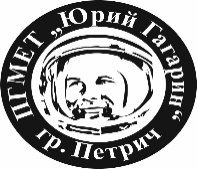 ул. “Свобода” № 31               тел.: 0882 655 776гр. Петрич  	               e-mail:  info-102009@edu.mon.bg     www.pgmet1.com